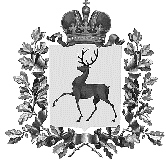 УПРАВЛЕНИЕ ФИНАНСОВАДМИНИСТРАЦИИ ТОНШАЕВСКОГО МУНИЦИПАЛЬНОГО ОКРУГА НИЖЕГОРОДСКОЙ ОБЛАСТИПРИКАЗ19 декабря 2022 года    	76-о_________________                                                           №  _________________Об утверждении сводной бюджетной росписи бюджета Тоншаевского муниципального округа на 2023 год и на плановый период 2024 и 2025 годов В связи с принятием Решением Совета депутатов Тоншаевского муниципального округа Нижегородской области от 16 декабря 2022 года № 303 «О бюджете Тоншаевского муниципального округа на 2023 год и на плановый период 2024 и 2025 годов»:Утвердить сводную бюджетную роспись бюджета Тоншаевского муниципального округа на 2023 год и на плановый период 2024 и 2025 годов в составе:Сводную бюджетную роспись расходов бюджета Тоншаевского муниципального округа на 2023 год и на плановый период 2024 и 2025 годов по ведомственной структуре согласно приложению 1.Сводную бюджетную роспись расходов бюджета Тоншаевского муниципального округа на 2023 год и на плановый период 2024 и 2025 годов по разделам и подразделам, целевым статьям, видам расходов согласно приложению 2.Сводную бюджетную роспись по источникам финансирования дефицита бюджета Тоншаевского муниципального округа на 2023 год и на плановый период 2024 и 2025 годов, согласно приложению 3.Начальник управления:             		      	                        Н.В. КуликоваПРИЛОЖЕНИЕ 1к приказу управления финансов администрации Тоншаевского муниципального округа Нижегородской области от 19 декабря 2022 г. № 76-оСводная бюджетная роспись бюджета округа по ведомственной структуре расходов на 01.01.2023 гПРИЛОЖЕНИЕ 2к приказу управления финансов администрации Тоншаевского муниципального округа Нижегородской области от 19 декабря 2022 г. № 76-оЕдиница измерения:                                                                                                                                                                                           руб. коп.ПРИЛОЖЕНИЕ 3к приказу управления финансов администрации Тоншаевского муниципального округа Нижегородской области от 19 декабря 2022 г. № 76-оСводная бюджетная роспись по источникам финансирования дефицита бюджета округа                          на 2023 год и на плановый период 2024 и 2025 годов                                                             	(тыс. рублей)              Дата печати:19.12.202219.12.2022              Единица измерения:руб.КБККБККБККБККБККБК2023 год2024 год2025 годНаименование КВСРКВСРРазделПодразделКЦСРКВР2023 год2024 год2025 год123456789Администрация Тоншаевского муниципального округа Нижегородской области487010266001010001211 615 300,001 615 300,001 615 300,00Администрация Тоншаевского муниципального округа Нижегородской области48701026600101000129481 000,00481 000,00481 000,00Администрация Тоншаевского муниципального округа Нижегородской области4870104660010019012130 128 805,0022 743 728,0031 840 228,00Администрация Тоншаевского муниципального округа Нижегородской области4870104660010019012254 000,0054 000,0054 000,00Администрация Тоншаевского муниципального округа Нижегородской области487010466001001901295 828 000,005 828 000,005 828 000,00Администрация Тоншаевского муниципального округа Нижегородской области487010466001001902421 641 500,001 641 500,001 641 500,00Администрация Тоншаевского муниципального округа Нижегородской области487010466001001902441 108 900,001 108 900,001 108 900,00Администрация Тоншаевского муниципального округа Нижегородской области48701046600173940121362 300,00362 300,00362 300,00Администрация Тоншаевского муниципального округа Нижегородской области48701046600173940129107 300,00107 300,00107 300,00Администрация Тоншаевского муниципального округа Нижегородской области4870104660017394024233 300,0033 300,0033 300,00Администрация Тоншаевского муниципального округа Нижегородской области48701046600526000244100 000,00100 000,00100 000,00Администрация Тоншаевского муниципального округа Нижегородской области487010566003512002442 100,002 200,0013 700,00Администрация Тоншаевского муниципального округа Нижегородской области48701076600402010880400 000,000,000,00Администрация Тоншаевского муниципального округа Нижегородской области48701131450228810244175 000,00175 000,00175 000,00Администрация Тоншаевского муниципального округа Нижегородской области4870113161012985024450 000,0050 000,0050 000,00Администрация Тоншаевского муниципального округа Нижегородской области487011366002005901212 851 500,002 851 500,002 851 500,00Администрация Тоншаевского муниципального округа Нижегородской области4870113660020059012213 800,0013 800,0013 800,00Администрация Тоншаевского муниципального округа Нижегородской области48701136600200590129844 000,00844 000,00844 000,00Администрация Тоншаевского муниципального округа Нижегородской области487011366002005902445 672 782,242 972 782,242 972 782,24Администрация Тоншаевского муниципального округа Нижегородской области487011366002005902472 233 388,002 233 388,002 233 388,00Администрация Тоншаевского муниципального округа Нижегородской области487011366002452101112 532 500,002 532 500,002 532 500,00Администрация Тоншаевского муниципального округа Нижегородской области48701136600245210119755 700,00755 700,00755 700,00Администрация Тоншаевского муниципального округа Нижегородской области48701136600245210242401 000,00401 000,00401 000,00Администрация Тоншаевского муниципального округа Нижегородской области48701136600245210244128 700,00128 700,00128 700,00Администрация Тоншаевского муниципального округа Нижегородской области4870113660052502085330 000,0030 000,0030 000,00Администрация Тоншаевского муниципального округа Нижегородской области4870113660052528024465 000,0065 000,0065 000,00Администрация Тоншаевского муниципального округа Нижегородской области4870113660052528032325 000,0025 000,0025 000,00Администрация Тоншаевского муниципального округа Нижегородской области4870113660052528085315 000,0015 000,0015 000,00Администрация Тоншаевского муниципального округа Нижегородской области4870113660С10059024412 000,0012 000,0012 000,00Администрация Тоншаевского муниципального округа Нижегородской области48702036600351180121441 400,00461 200,00477 500,00Администрация Тоншаевского муниципального округа Нижегородской области48702036600351180122500,00500,00500,00Администрация Тоншаевского муниципального округа Нижегородской области48702036600351180129130 200,00136 300,00141 200,00Администрация Тоншаевского муниципального округа Нижегородской области4870203660035118024214 100,0014 100,0014 100,00Администрация Тоншаевского муниципального округа Нижегородской области4870203660035118024410 000,0010 000,0010 000,00Администрация Тоншаевского муниципального округа Нижегородской области48703090410125110244500 000,00500 000,00500 000,00Администрация Тоншаевского муниципального округа Нижегородской области4870309043010059024473 500,0073 500,0073 500,00Администрация Тоншаевского муниципального округа Нижегородской области487030966002005901213 075 400,003 075 400,003 075 400,00Администрация Тоншаевского муниципального округа Нижегородской области487030966002005901223 400,003 400,003 400,00Администрация Тоншаевского муниципального округа Нижегородской области48703096600200590129920 000,00920 000,00920 000,00Администрация Тоншаевского муниципального округа Нижегородской области48703096600200590242734 450,00566 450,00566 450,00Администрация Тоншаевского муниципального округа Нижегородской области48703096600200590244298 350,0048 350,0048 350,00Администрация Тоншаевского муниципального округа Нижегородской области4870310042012511024450 000,0050 000,0050 000,00Администрация Тоншаевского муниципального округа Нижегородской области4870310042012513024450 000,0050 000,0050 000,00Администрация Тоншаевского муниципального округа Нижегородской области48704081450520800244932 717,76932 717,76932 717,76Администрация Тоншаевского муниципального округа Нижегородской области487040814505S26102446 271 900,006 276 600,0062 800,00Администрация Тоншаевского муниципального округа Нижегородской области487040823601205008121 000 000,001 000 000,001 000 000,00Администрация Тоншаевского муниципального округа Нижегородской области487040914408S2210244500 000,00500 000,00500 000,00Администрация Тоншаевского муниципального округа Нижегородской области487040914410S26002448 647 900,000,000,00Администрация Тоншаевского муниципального округа Нижегородской области487040966005020302441 629 900,000,000,00Администрация Тоншаевского муниципального округа Нижегородской области48704100410125120242362 200,00362 200,00362 200,00Администрация Тоншаевского муниципального округа Нижегородской области487041208213290308111 200 000,001 200 000,001 200 000,00Администрация Тоншаевского муниципального округа Нижегородской области48704120831300590612529 500,00529 500,00529 500,00Администрация Тоншаевского муниципального округа Нижегородской области487041208413005906116 414 200,006 414 200,006 414 200,00Администрация Тоншаевского муниципального округа Нижегородской области4870412660052080024450 000,0050 000,0050 000,00Администрация Тоншаевского муниципального округа Нижегородской области487050103401L5760412476 400,000,000,00Администрация Тоншаевского муниципального округа Нижегородской области487050109401S212024422 200 000,000,000,00Администрация Тоншаевского муниципального округа Нижегородской области487050109501S26204123 656 305,000,000,00Администрация Тоншаевского муниципального округа Нижегородской области4870501095F36748341248 336 500,000,000,00Администрация Тоншаевского муниципального округа Нижегородской области4870501095F3674844126 022 500,000,000,00Администрация Тоншаевского муниципального округа Нижегородской области4870501095F36748S412526 595,000,000,00Администрация Тоншаевского муниципального округа Нижегородской области487050218101S229024410 400 000,000,000,00Администрация Тоншаевского муниципального округа Нижегородской области487050218209S26702441 638 000,003 354 000,003 354 000,00Администрация Тоншаевского муниципального округа Нижегородской области48705021830974700244256 000,00316 000,00316 000,00Администрация Тоншаевского муниципального округа Нижегородской области487050220201050308111 200 000,001 200 000,001 200 000,00Администрация Тоншаевского муниципального округа Нижегородской области4870502660050503024480 000,0080 000,0080 000,00Администрация Тоншаевского муниципального округа Нижегородской области48705026600505030414200 000,00200 000,00200 000,00Администрация Тоншаевского муниципального округа Нижегородской области48705056600200590121802 600,00802 600,00802 600,00Администрация Тоншаевского муниципального округа Нижегородской области48705056600200590129239 000,00239 000,00239 000,00Администрация Тоншаевского муниципального округа Нижегородской области487050566002005902426 000,006 000,006 000,00Администрация Тоншаевского муниципального округа Нижегородской области487050566002005902444 000,004 000,004 000,00Администрация Тоншаевского муниципального округа Нижегородской области487050566003739302443 600,003 600,003 600,00Администрация Тоншаевского муниципального округа Нижегородской области487100166005252903215 000 000,005 000 000,005 000 000,00Администрация Тоншаевского муниципального округа Нижегородской области487100366003513503220,000,006 325 700,00Администрация Тоншаевского муниципального округа Нижегородской области487100366003517603223 854 400,002 025 500,002 108 600,00Администрация Тоншаевского муниципального округа Нижегородской области487100409101L4970322558 900,00559 600,00552 700,00Администрация Тоншаевского муниципального округа Нижегородской области4871004660037312032358 200,0059 500,0057 500,00Администрация Тоншаевского муниципального округа Нижегородской области487100466003R082041218 085 400,0018 960 000,0016 590 000,00Администрация Тоншаевского муниципального округа Нижегородской области4871006660052528031328 800,0028 800,0028 800,00Администрация Тоншаевского муниципального округа Нижегородской области48712021710102050621471 400,00471 400,00471 400,00Администрация Тоншаевского муниципального округа Нижегородской области487120217201S20506212 503 300,002 503 300,002 503 300,00Березятско-Ложкинский территориальный отдел015010466001001901211 465 000,001 465 000,001 465 000,00Березятско-Ложкинский территориальный отдел01501046600100190129442 100,00442 100,00442 100,00Березятско-Ложкинский территориальный отдел0150104660010019024243 700,0043 700,0043 700,00Березятско-Ложкинский территориальный отдел0150104660010019024434 500,0034 500,0034 500,00Березятско-Ложкинский территориальный отдел01501136600200590121303 500,00303 500,00303 500,00Березятско-Ложкинский территориальный отдел0150113660020059012991 500,0091 500,0091 500,00Березятско-Ложкинский территориальный отдел01501136600200590244196 100,00196 100,00196 100,00Березятско-Ложкинский территориальный отдел0150113660020059024774 500,0074 500,0074 500,00Березятско-Ложкинский территориальный отдел0150113660052528024415 000,0015 000,0015 000,00Березятско-Ложкинский территориальный отдел015011366005252803235 000,005 000,005 000,00Березятско-Ложкинский территориальный отдел0150309042012514024442 075,0042 075,0042 075,00Березятско-Ложкинский территориальный отдел01503100420100590244159 000,00159 000,00159 000,00Березятско-Ложкинский территориальный отдел015031066002005901212 339 000,002 339 000,002 339 000,00Березятско-Ложкинский территориальный отдел01503106600200590129705 200,00705 200,00705 200,00Березятско-Ложкинский территориальный отдел01504096600502030244832 000,00832 000,00832 000,00Березятско-Ложкинский территориальный отдел01504126600520800244343 500,000,000,00Березятско-Ложкинский территориальный отдел01505032350204010247313 782,11313 782,11313 782,11Березятско-Ложкинский территориальный отдел01505036600504010244318 407,14318 407,14318 407,14Березятско-Ложкинский территориальный отдел01505036600504010247333 810,75333 810,75333 810,75Березятско-Ложкинский территориальный отдел01505036600504050244320 644,00320 644,00320 644,00Березятско-Ложкинский территориальный отдел01505056600200590121406 400,00406 400,00406 400,00Березятско-Ложкинский территориальный отдел01505056600200590129123 800,00123 800,00123 800,00Березятско-Ложкинский территориальный отдел0151102111012527024420 000,0020 000,0020 000,00ОТДЕЛ КУЛЬТУРЫ, ТУРИЗМА И НАРОДНО-ХУДОЖЕСТВЕННЫХ ПРОМЫСЛОВ АДМИНИСТРАЦИИ ТОНШАЕВСКОГО МУНИЦИПАЛЬНОГО ОКРУГА НИЖЕГОРОДСКОЙ ОБЛАСТИ057070302401423106115 792 800,005 792 800,005 792 800,00ОТДЕЛ КУЛЬТУРЫ, ТУРИЗМА И НАРОДНО-ХУДОЖЕСТВЕННЫХ ПРОМЫСЛОВ АДМИНИСТРАЦИИ ТОНШАЕВСКОГО МУНИЦИПАЛЬНОГО ОКРУГА НИЖЕГОРОДСКОЙ ОБЛАСТИ0570801021014421061124 565 770,0024 565 770,0024 565 770,00ОТДЕЛ КУЛЬТУРЫ, ТУРИЗМА И НАРОДНО-ХУДОЖЕСТВЕННЫХ ПРОМЫСЛОВ АДМИНИСТРАЦИИ ТОНШАЕВСКОГО МУНИЦИПАЛЬНОГО ОКРУГА НИЖЕГОРОДСКОЙ ОБЛАСТИ05708010210244210612100 000,00100 000,00100 000,00ОТДЕЛ КУЛЬТУРЫ, ТУРИЗМА И НАРОДНО-ХУДОЖЕСТВЕННЫХ ПРОМЫСЛОВ АДМИНИСТРАЦИИ ТОНШАЕВСКОГО МУНИЦИПАЛЬНОГО ОКРУГА НИЖЕГОРОДСКОЙ ОБЛАСТИ057080102102L519061265 190,0065 190,000,00ОТДЕЛ КУЛЬТУРЫ, ТУРИЗМА И НАРОДНО-ХУДОЖЕСТВЕННЫХ ПРОМЫСЛОВ АДМИНИСТРАЦИИ ТОНШАЕВСКОГО МУНИЦИПАЛЬНОГО ОКРУГА НИЖЕГОРОДСКОЙ ОБЛАСТИ05708010210544210612200 000,00200 000,00200 000,00ОТДЕЛ КУЛЬТУРЫ, ТУРИЗМА И НАРОДНО-ХУДОЖЕСТВЕННЫХ ПРОМЫСЛОВ АДМИНИСТРАЦИИ ТОНШАЕВСКОГО МУНИЦИПАЛЬНОГО ОКРУГА НИЖЕГОРОДСКОЙ ОБЛАСТИ057080102201441106113 560 200,003 560 200,003 560 200,00ОТДЕЛ КУЛЬТУРЫ, ТУРИЗМА И НАРОДНО-ХУДОЖЕСТВЕННЫХ ПРОМЫСЛОВ АДМИНИСТРАЦИИ ТОНШАЕВСКОГО МУНИЦИПАЛЬНОГО ОКРУГА НИЖЕГОРОДСКОЙ ОБЛАСТИ0570801023014401061138 069 430,0038 069 430,0038 069 430,00ОТДЕЛ КУЛЬТУРЫ, ТУРИЗМА И НАРОДНО-ХУДОЖЕСТВЕННЫХ ПРОМЫСЛОВ АДМИНИСТРАЦИИ ТОНШАЕВСКОГО МУНИЦИПАЛЬНОГО ОКРУГА НИЖЕГОРОДСКОЙ ОБЛАСТИ057080102302L4670612817 900,00817 900,00813 900,00ОТДЕЛ КУЛЬТУРЫ, ТУРИЗМА И НАРОДНО-ХУДОЖЕСТВЕННЫХ ПРОМЫСЛОВ АДМИНИСТРАЦИИ ТОНШАЕВСКОГО МУНИЦИПАЛЬНОГО ОКРУГА НИЖЕГОРОДСКОЙ ОБЛАСТИ05708010230444010612550 010,00550 010,00553 900,00ОТДЕЛ КУЛЬТУРЫ, ТУРИЗМА И НАРОДНО-ХУДОЖЕСТВЕННЫХ ПРОМЫСЛОВ АДМИНИСТРАЦИИ ТОНШАЕВСКОГО МУНИЦИПАЛЬНОГО ОКРУГА НИЖЕГОРОДСКОЙ ОБЛАСТИ05708010230744010612300 000,00300 000,00300 000,00ОТДЕЛ КУЛЬТУРЫ, ТУРИЗМА И НАРОДНО-ХУДОЖЕСТВЕННЫХ ПРОМЫСЛОВ АДМИНИСТРАЦИИ ТОНШАЕВСКОГО МУНИЦИПАЛЬНОГО ОКРУГА НИЖЕГОРОДСКОЙ ОБЛАСТИ05708010250144110611693 080,00693 080,00693 080,00ОТДЕЛ КУЛЬТУРЫ, ТУРИЗМА И НАРОДНО-ХУДОЖЕСТВЕННЫХ ПРОМЫСЛОВ АДМИНИСТРАЦИИ ТОНШАЕВСКОГО МУНИЦИПАЛЬНОГО ОКРУГА НИЖЕГОРОДСКОЙ ОБЛАСТИ0570801213032902061250 000,0050 000,0050 000,00ОТДЕЛ КУЛЬТУРЫ, ТУРИЗМА И НАРОДНО-ХУДОЖЕСТВЕННЫХ ПРОМЫСЛОВ АДМИНИСТРАЦИИ ТОНШАЕВСКОГО МУНИЦИПАЛЬНОГО ОКРУГА НИЖЕГОРОДСКОЙ ОБЛАСТИ05708020230545210111188 400,00188 400,00188 400,00ОТДЕЛ КУЛЬТУРЫ, ТУРИЗМА И НАРОДНО-ХУДОЖЕСТВЕННЫХ ПРОМЫСЛОВ АДМИНИСТРАЦИИ ТОНШАЕВСКОГО МУНИЦИПАЛЬНОГО ОКРУГА НИЖЕГОРОДСКОЙ ОБЛАСТИ0570802023054521011955 390,0055 390,0055 390,00ОТДЕЛ КУЛЬТУРЫ, ТУРИЗМА И НАРОДНО-ХУДОЖЕСТВЕННЫХ ПРОМЫСЛОВ АДМИНИСТРАЦИИ ТОНШАЕВСКОГО МУНИЦИПАЛЬНОГО ОКРУГА НИЖЕГОРОДСКОЙ ОБЛАСТИ057080402701001901211 241 700,001 241 700,001 241 700,00ОТДЕЛ КУЛЬТУРЫ, ТУРИЗМА И НАРОДНО-ХУДОЖЕСТВЕННЫХ ПРОМЫСЛОВ АДМИНИСТРАЦИИ ТОНШАЕВСКОГО МУНИЦИПАЛЬНОГО ОКРУГА НИЖЕГОРОДСКОЙ ОБЛАСТИ05708040270100190129371 900,00371 900,00371 900,00ОТДЕЛ КУЛЬТУРЫ, ТУРИЗМА И НАРОДНО-ХУДОЖЕСТВЕННЫХ ПРОМЫСЛОВ АДМИНИСТРАЦИИ ТОНШАЕВСКОГО МУНИЦИПАЛЬНОГО ОКРУГА НИЖЕГОРОДСКОЙ ОБЛАСТИ057080402701001902428 000,008 000,008 000,00ОТДЕЛ КУЛЬТУРЫ, ТУРИЗМА И НАРОДНО-ХУДОЖЕСТВЕННЫХ ПРОМЫСЛОВ АДМИНИСТРАЦИИ ТОНШАЕВСКОГО МУНИЦИПАЛЬНОГО ОКРУГА НИЖЕГОРОДСКОЙ ОБЛАСТИ0570804027010019024432 000,0032 000,0032 000,00ОТДЕЛ КУЛЬТУРЫ, ТУРИЗМА И НАРОДНО-ХУДОЖЕСТВЕННЫХ ПРОМЫСЛОВ АДМИНИСТРАЦИИ ТОНШАЕВСКОГО МУНИЦИПАЛЬНОГО ОКРУГА НИЖЕГОРОДСКОЙ ОБЛАСТИ057080402702452101212 800 000,002 800 000,002 800 000,00ОТДЕЛ КУЛЬТУРЫ, ТУРИЗМА И НАРОДНО-ХУДОЖЕСТВЕННЫХ ПРОМЫСЛОВ АДМИНИСТРАЦИИ ТОНШАЕВСКОГО МУНИЦИПАЛЬНОГО ОКРУГА НИЖЕГОРОДСКОЙ ОБЛАСТИ05708040270245210129839 600,00839 600,00839 600,00ОТДЕЛ КУЛЬТУРЫ, ТУРИЗМА И НАРОДНО-ХУДОЖЕСТВЕННЫХ ПРОМЫСЛОВ АДМИНИСТРАЦИИ ТОНШАЕВСКОГО МУНИЦИПАЛЬНОГО ОКРУГА НИЖЕГОРОДСКОЙ ОБЛАСТИ05708040270245210242269 000,00269 000,00269 000,00ОТДЕЛ КУЛЬТУРЫ, ТУРИЗМА И НАРОДНО-ХУДОЖЕСТВЕННЫХ ПРОМЫСЛОВ АДМИНИСТРАЦИИ ТОНШАЕВСКОГО МУНИЦИПАЛЬНОГО ОКРУГА НИЖЕГОРОДСКОЙ ОБЛАСТИ0570804027024521024447 200,0047 200,0047 200,00ОТДЕЛ КУЛЬТУРЫ, ТУРИЗМА И НАРОДНО-ХУДОЖЕСТВЕННЫХ ПРОМЫСЛОВ АДМИНИСТРАЦИИ ТОНШАЕВСКОГО МУНИЦИПАЛЬНОГО ОКРУГА НИЖЕГОРОДСКОЙ ОБЛАСТИ0570804027034521012113 438 480,0013 438 480,0013 438 480,00ОТДЕЛ КУЛЬТУРЫ, ТУРИЗМА И НАРОДНО-ХУДОЖЕСТВЕННЫХ ПРОМЫСЛОВ АДМИНИСТРАЦИИ ТОНШАЕВСКОГО МУНИЦИПАЛЬНОГО ОКРУГА НИЖЕГОРОДСКОЙ ОБЛАСТИ057080402703452101294 037 350,004 037 350,004 037 350,00ОТДЕЛ КУЛЬТУРЫ, ТУРИЗМА И НАРОДНО-ХУДОЖЕСТВЕННЫХ ПРОМЫСЛОВ АДМИНИСТРАЦИИ ТОНШАЕВСКОГО МУНИЦИПАЛЬНОГО ОКРУГА НИЖЕГОРОДСКОЙ ОБЛАСТИ05708040270345210244329 000,00329 000,00329 000,00ОТДЕЛ КУЛЬТУРЫ, ТУРИЗМА И НАРОДНО-ХУДОЖЕСТВЕННЫХ ПРОМЫСЛОВ АДМИНИСТРАЦИИ ТОНШАЕВСКОГО МУНИЦИПАЛЬНОГО ОКРУГА НИЖЕГОРОДСКОЙ ОБЛАСТИ0570804027034521024783 000,0083 000,0083 000,00ОТДЕЛ КУЛЬТУРЫ, ТУРИЗМА И НАРОДНО-ХУДОЖЕСТВЕННЫХ ПРОМЫСЛОВ АДМИНИСТРАЦИИ ТОНШАЕВСКОГО МУНИЦИПАЛЬНОГО ОКРУГА НИЖЕГОРОДСКОЙ ОБЛАСТИ057080402703452108538 000,008 000,008 000,00ОТДЕЛ КУЛЬТУРЫ, ТУРИЗМА И НАРОДНО-ХУДОЖЕСТВЕННЫХ ПРОМЫСЛОВ АДМИНИСТРАЦИИ ТОНШАЕВСКОГО МУНИЦИПАЛЬНОГО ОКРУГА НИЖЕГОРОДСКОЙ ОБЛАСТИ05710062110129040631661 200,00661 200,00661 200,00Одошнурский территориальный отдел018010466001001901211 585 000,001 585 000,001 585 000,00Одошнурский территориальный отдел01801046600100190129468 700,00468 700,00468 700,00Одошнурский территориальный отдел01801046600100190242106 500,00106 500,00106 500,00Одошнурский территориальный отдел0180104660010019024430 400,0030 400,0030 400,00Одошнурский территориальный отдел01801136600200590121263 500,00263 500,00263 500,00Одошнурский территориальный отдел0180113660020059012978 100,0078 100,0078 100,00Одошнурский территориальный отдел01801136600200590244158 500,00158 500,00158 500,00Одошнурский территориальный отдел01801136600200590247193 500,00193 500,00193 500,00Одошнурский территориальный отдел018011366005252802445 000,005 000,005 000,00Одошнурский территориальный отдел0180309042012514024415 000,0015 000,0015 000,00Одошнурский территориальный отдел018031004201251202445 200,005 200,005 200,00Одошнурский территориальный отдел01803106600200590121197 000,00197 000,00197 000,00Одошнурский территориальный отдел0180310660020059012959 100,0059 100,0059 100,00Одошнурский территориальный отдел01804096600502030244291 200,00291 200,00291 200,00Одошнурский территориальный отдел018050303403L5760244307 676,000,000,00Одошнурский территориальный отдел01805032350204010247703 849,44703 849,44703 849,44Одошнурский территориальный отдел01805036600504010244190 000,00190 000,00190 000,00Одошнурский территориальный отдел01805036600504010247748 776,00748 776,00748 776,00Одошнурский территориальный отдел01805036600504050244408 226,56408 226,56408 226,56Одошнурский территориальный отдел01805056600200590121794 000,00794 000,00794 000,00Одошнурский территориальный отдел01805056600200590129239 800,00239 800,00239 800,00Одошнурский территориальный отдел0181102111012527024436 000,0036 000,0036 000,00Отдел по управлению муниципальным имуществом и земельными ресурсами Тоншаевского муниципального округа Нижегородской области36601130510129010244200 000,00200 000,00200 000,00Отдел по управлению муниципальным имуществом и земельными ресурсами Тоншаевского муниципального округа Нижегородской области366011305201001901212 206 200,002 206 200,002 206 200,00Отдел по управлению муниципальным имуществом и земельными ресурсами Тоншаевского муниципального округа Нижегородской области366011305201001901224 000,004 000,004 000,00Отдел по управлению муниципальным имуществом и земельными ресурсами Тоншаевского муниципального округа Нижегородской области36601130520100190129666 400,00666 400,00666 400,00Отдел по управлению муниципальным имуществом и земельными ресурсами Тоншаевского муниципального округа Нижегородской области36601130520100190242208 000,00208 000,00208 000,00Отдел по управлению муниципальным имуществом и земельными ресурсами Тоншаевского муниципального округа Нижегородской области36601130520100190244216 000,00216 000,00216 000,00Отдел по управлению муниципальным имуществом и земельными ресурсами Тоншаевского муниципального округа Нижегородской области36601130530100190121455 000,00455 000,00455 000,00Отдел по управлению муниципальным имуществом и земельными ресурсами Тоншаевского муниципального округа Нижегородской области36601130530100190129138 000,00138 000,00138 000,00Отдел по управлению муниципальным имуществом и земельными ресурсами Тоншаевского муниципального округа Нижегородской области36601131920100190121380 000,00380 000,00380 000,00Отдел по управлению муниципальным имуществом и земельными ресурсами Тоншаевского муниципального округа Нижегородской области36601131920100190129114 000,00114 000,00114 000,00Отдел по управлению муниципальным имуществом и земельными ресурсами Тоншаевского муниципального округа Нижегородской области3660113660052528024470 000,0070 000,0070 000,00Отдел по управлению муниципальным имуществом и земельными ресурсами Тоншаевского муниципального округа Нижегородской области36601136600525280247400 000,00400 000,00400 000,00Отдел по управлению муниципальным имуществом и земельными ресурсами Тоншаевского муниципального округа Нижегородской области366041205102290202441 000 000,001 000 000,001 000 000,00Отдел по управлению муниципальным имуществом и земельными ресурсами Тоншаевского муниципального округа Нижегородской области36605016600503030243191 500,00191 500,00191 500,00Отдел по управлению муниципальным имуществом и земельными ресурсами Тоншаевского муниципального округа Нижегородской области36605016600503030244420 000,00420 000,00420 000,00Ошминский территориальный отдел019010466001001901211 953 000,001 953 000,001 953 000,00Ошминский территориальный отдел01901046600100190129589 800,00589 800,00589 800,00Ошминский территориальный отдел01901046600100190242126 500,00126 500,00126 500,00Ошминский территориальный отдел01901046600100190244143 800,00143 800,00143 800,00Ошминский территориальный отдел019011366002005901212 986 800,002 986 800,002 986 800,00Ошминский территориальный отдел01901136600200590129902 000,00902 000,00902 000,00Ошминский территориальный отдел019011366002005902441 559 024,001 559 024,001 559 024,00Ошминский территориальный отдел01901136600200590247565 000,00565 000,00565 000,00Ошминский территориальный отдел0190113660052528032335 000,0035 000,0035 000,00Ошминский территориальный отдел0190309042012514024467 000,0067 000,0067 000,00Ошминский территориальный отдел01903100420100590244225 000,00225 000,00225 000,00Ошминский территориальный отдел0190310042010059024760 000,0060 000,0060 000,00Ошминский территориальный отдел019031066002005901213 995 000,003 995 000,003 995 000,00Ошминский территориальный отдел019031066002005901291 206 600,001 206 600,001 206 600,00Ошминский территориальный отдел019040966005020302443 191 808,003 191 808,003 191 808,00Ошминский территориальный отдел019050303403L5760244136 904,000,000,00Ошминский территориальный отдел019050366003S26802441 421 050,001 421 050,001 421 050,00Ошминский территориальный отдел01905036600504010244248 000,00248 000,00248 000,00Ошминский территориальный отдел019050366005040102471 485 000,001 485 000,001 485 000,00Ошминский территориальный отдел01905036600504010853500,00500,00500,00Ошминский территориальный отдел01905056600200590121717 700,00717 700,00717 700,00Ошминский территориальный отдел01905056600200590129216 700,00216 700,00216 700,00Ошминский территориальный отдел0191102111012527024430 000,0030 000,0030 000,00Пижемский территориальный отдел011010466001001901211 585 000,001 585 000,001 585 000,00Пижемский территориальный отдел01101046600100190129473 000,00473 000,00473 000,00Пижемский территориальный отдел01101046600100190242121 300,00121 300,00121 300,00Пижемский территориальный отдел0110104660010019024448 900,0048 900,0048 900,00Пижемский территориальный отдел011011366002005901211 054 300,001 054 300,001 054 300,00Пижемский территориальный отдел01101136600200590129317 100,00317 100,00317 100,00Пижемский территориальный отдел0110113660020059024291 600,0091 600,0091 600,00Пижемский территориальный отдел01101136600200590244321 560,00321 560,00321 560,00Пижемский территориальный отдел0110113660020059024761 000,0061 000,0061 000,00Пижемский территориальный отдел011011366005252802443 000,003 000,003 000,00Пижемский территориальный отдел0110113660052528032312 000,0012 000,0012 000,00Пижемский территориальный отдел01103090420125140244185 350,00185 350,00185 350,00Пижемский территориальный отдел0110310042012516024420 000,0020 000,0020 000,00Пижемский территориальный отдел01103106600200590121196 700,00196 700,00196 700,00Пижемский территориальный отдел0110310660020059012959 400,0059 400,0059 400,00Пижемский территориальный отдел011040903403L5760244460 706,000,000,00Пижемский территориальный отдел011040966005020302442 130 000,002 130 000,002 130 000,00Пижемский территориальный отдел011050310103S2980244800 000,00800 000,00800 000,00Пижемский территориальный отдел0110503101F2555502441 224 700,001 250 400,001 249 800,00Пижемский территориальный отдел01105036600504010244478 719,00478 719,00478 719,00Пижемский территориальный отдел011050366005040102472 770 000,002 770 000,002 770 000,00Пижемский территориальный отдел01105036600504050244471 312,00471 312,00471 312,00Пижемский территориальный отдел011050510102S2820121359 985,00359 985,00359 985,00Пижемский территориальный отдел011050510102S2820129108 715,00108 715,00108 715,00Пижемский территориальный отдел01105056600200590121704 115,00704 115,00704 115,00Пижемский территориальный отдел01105056600200590129212 085,00212 085,00212 085,00Пижемский территориальный отдел0111102111020059024431 000,0031 000,0031 000,00Совет депутатов Тоншаевского муниципального округа Нижегородской области330010366001001901211 295 308,001 295 308,001 295 308,00Совет депутатов Тоншаевского муниципального округа Нижегородской области3300103660010019012213 700,0013 700,0013 700,00Совет депутатов Тоншаевского муниципального округа Нижегородской области33001036600100190123100 000,00100 000,00100 000,00Совет депутатов Тоншаевского муниципального округа Нижегородской области33001036600100190129384 592,00384 592,00384 592,00Совет депутатов Тоншаевского муниципального округа Нижегородской области3300103660010019024295 200,0095 200,0095 200,00Совет депутатов Тоншаевского муниципального округа Нижегородской области33001036600100190244171 800,00171 800,00171 800,00Совет депутатов Тоншаевского муниципального округа Нижегородской области330010366005260002449 000,009 000,009 000,00Тоншаевский территориальный отдел012010466001001901212 623 900,002 623 900,002 623 900,00Тоншаевский территориальный отдел01201046600100190129769 700,00769 700,00769 700,00Тоншаевский территориальный отдел0120104660010019024286 500,0086 500,0086 500,00Тоншаевский территориальный отдел0120104660010019024454 900,0054 900,0054 900,00Тоншаевский территориальный отдел01201136600200590121321 400,00321 400,00321 400,00Тоншаевский территориальный отдел0120113660020059012995 000,0095 000,0095 000,00Тоншаевский территориальный отдел01201136600200590242412 900,00412 900,00412 900,00Тоншаевский территориальный отдел01201136600200590244471 650,88471 650,88471 650,88Тоншаевский территориальный отдел0120113660020059024768 670,0068 670,0068 670,00Тоншаевский территориальный отдел0120309042012512024430 000,0030 000,0030 000,00Тоншаевский территориальный отдел01203090420125140244187 200,00187 200,00187 200,00Тоншаевский территориальный отдел01203106600200590121196 700,00196 700,00196 700,00Тоншаевский территориальный отдел0120310660020059012959 400,0059 400,0059 400,00Тоншаевский территориальный отдел0120405660052522024450 000,0050 000,0050 000,00Тоншаевский территориальный отдел012040966005020302442 369 904,002 369 904,002 369 904,00Тоншаевский территориальный отдел012050303403L5760244266 395,000,000,00Тоншаевский территориальный отдел012050310103S29802442 495 700,002 495 700,002 495 700,00Тоншаевский территориальный отдел012050310104S263024425 252 300,000,000,00Тоншаевский территориальный отдел012050323502040102472 226 846,052 226 846,052 226 846,05Тоншаевский территориальный отдел012050366003S26802441 421 050,001 421 050,001 421 050,00Тоншаевский территориальный отдел01205036600504010244872 840,70872 840,70872 840,70Тоншаевский территориальный отдел012050366005040102472 362 253,252 362 253,252 362 253,25Тоншаевский территориальный отдел01205036600504050244708 781,12708 781,12708 781,12Тоншаевский территориальный отдел012050510102S28201211 162 399,001 162 399,001 162 399,00Тоншаевский территориальный отдел012050510102S2820129348 401,00348 401,00348 401,00Тоншаевский территориальный отдел01205056600200590121214 985,00214 985,00214 985,00Тоншаевский территориальный отдел0120505660020059012963 415,0063 415,0063 415,00Управление образования, спорта и молодежной политики администрации Тоншаевского муниципального округа Нижегородской области07401046600173920121436 300,00436 300,00436 300,00Управление образования, спорта и молодежной политики администрации Тоншаевского муниципального округа Нижегородской области074010466001739201222 000,002 000,002 000,00Управление образования, спорта и молодежной политики администрации Тоншаевского муниципального округа Нижегородской области07401046600173920129130 200,00130 200,00130 200,00Управление образования, спорта и молодежной политики администрации Тоншаевского муниципального округа Нижегородской области074010466001739202427 000,007 000,007 000,00Управление образования, спорта и молодежной политики администрации Тоншаевского муниципального округа Нижегородской области0740104660017392024425 300,0025 300,0025 300,00Управление образования, спорта и молодежной политики администрации Тоншаевского муниципального округа Нижегородской области0740701011014201061139 157 500,0039 157 500,0039 157 500,00Управление образования, спорта и молодежной политики администрации Тоншаевского муниципального округа Нижегородской области0740701011014201062118 867 000,0018 867 000,0018 867 000,00Управление образования, спорта и молодежной политики администрации Тоншаевского муниципального округа Нижегородской области074070101101721806124 922 500,005 840 000,005 833 400,00Управление образования, спорта и молодежной политики администрации Тоншаевского муниципального округа Нижегородской области0740701011017307061146 377 700,0046 377 700,0046 377 700,00Управление образования, спорта и молодежной политики администрации Тоншаевского муниципального округа Нижегородской области0740701011017307062123 465 500,0023 465 500,0023 465 500,00Управление образования, спорта и молодежной политики администрации Тоншаевского муниципального округа Нижегородской области07407010110173170612240 300,00240 300,00240 300,00Управление образования, спорта и молодежной политики администрации Тоншаевского муниципального округа Нижегородской области07407010110173170622171 600,00171 600,00171 600,00Управление образования, спорта и молодежной политики администрации Тоншаевского муниципального округа Нижегородской области074070101101S2180612259 100,00259 100,00259 100,00Управление образования, спорта и молодежной политики администрации Тоншаевского муниципального округа Нижегородской области0740702011014211061165 946 285,0065 946 285,0065 946 285,00Управление образования, спорта и молодежной политики администрации Тоншаевского муниципального округа Нижегородской области074070201101421106124 570 200,004 570 200,004 570 200,00Управление образования, спорта и молодежной политики администрации Тоншаевского муниципального округа Нижегородской области074070201101530306127 734 000,007 734 000,007 734 000,00Управление образования, спорта и молодежной политики администрации Тоншаевского муниципального округа Нижегородской области074070201101721806126 767 300,006 767 300,006 767 300,00Управление образования, спорта и молодежной политики администрации Тоншаевского муниципального округа Нижегородской области07407020110173070611139 447 100,00139 447 100,00139 447 100,00Управление образования, спорта и молодежной политики администрации Тоншаевского муниципального округа Нижегородской области07407020110173140612282 300,00282 300,00282 300,00Управление образования, спорта и молодежной политики администрации Тоншаевского муниципального округа Нижегородской области07407020110173180612622 100,00622 100,00622 100,00Управление образования, спорта и молодежной политики администрации Тоншаевского муниципального округа Нижегородской области074070201101L30406127 962 455,107 962 455,108 253 055,10Управление образования, спорта и молодежной политики администрации Тоншаевского муниципального округа Нижегородской области074070201101S2180612356 200,00356 200,00356 200,00Управление образования, спорта и молодежной политики администрации Тоншаевского муниципального округа Нижегородской области074070201101S22506126 022 400,006 022 400,006 022 400,00Управление образования, спорта и молодежной политики администрации Тоншаевского муниципального округа Нижегородской области074070201101S24906122 615 333,902 615 333,902 702 533,90Управление образования, спорта и молодежной политики администрации Тоншаевского муниципального округа Нижегородской области074070201202421206121 800 000,001 800 000,001 800 000,00Управление образования, спорта и молодежной политики администрации Тоншаевского муниципального округа Нижегородской области074070301201423106114 621 400,004 621 400,004 621 400,00Управление образования, спорта и молодежной политики администрации Тоншаевского муниципального округа Нижегородской области07407030120242130612816 200,00816 200,00816 200,00Управление образования, спорта и молодежной политики администрации Тоншаевского муниципального округа Нижегородской области07407030120242320612200 000,00200 000,00200 000,00Управление образования, спорта и молодежной политики администрации Тоншаевского муниципального округа Нижегородской области074070301205423106116 115 800,006 115 800,006 115 800,00Управление образования, спорта и молодежной политики администрации Тоншаевского муниципального округа Нижегородской области07407030120542310613205 300,00205 300,00205 300,00Управление образования, спорта и молодежной политики администрации Тоншаевского муниципального округа Нижегородской области07407030120542310623205 300,00205 300,00205 300,00Управление образования, спорта и молодежной политики администрации Тоншаевского муниципального округа Нижегородской области07407030120542310633186 100,00186 100,00186 100,00Управление образования, спорта и молодежной политики администрации Тоншаевского муниципального округа Нижегородской области0740703012054231081345 000,0045 000,0045 000,00Управление образования, спорта и молодежной политики администрации Тоншаевского муниципального округа Нижегородской области074070701202432106116 216 500,006 216 500,006 216 500,00Управление образования, спорта и молодежной политики администрации Тоншаевского муниципального округа Нижегородской области07407070120243210612500 000,00500 000,00500 000,00Управление образования, спорта и молодежной политики администрации Тоншаевского муниципального округа Нижегородской области0740707012027332011117 200,0017 200,0017 200,00Управление образования, спорта и молодежной политики администрации Тоншаевского муниципального округа Нижегородской области074070701202733201195 100,005 100,005 100,00Управление образования, спорта и молодежной политики администрации Тоншаевского муниципального округа Нижегородской области07407070120273320360424 300,00424 300,00424 300,00Управление образования, спорта и молодежной политики администрации Тоншаевского муниципального округа Нижегородской области0740707112012520024460 000,0060 000,0060 000,00Управление образования, спорта и молодежной политики администрации Тоншаевского муниципального округа Нижегородской области0740707121012520024460 000,0060 000,0060 000,00Управление образования, спорта и молодежной политики администрации Тоншаевского муниципального округа Нижегородской области0740707131012520024460 000,0060 000,0060 000,00Управление образования, спорта и молодежной политики администрации Тоншаевского муниципального округа Нижегородской области0740707151012520024460 000,0060 000,0060 000,00Управление образования, спорта и молодежной политики администрации Тоншаевского муниципального округа Нижегородской области07407090130173010121361 000,00361 000,00361 000,00Управление образования, спорта и молодежной политики администрации Тоншаевского муниципального округа Нижегородской области074070901301730101221 000,001 000,001 000,00Управление образования, спорта и молодежной политики администрации Тоншаевского муниципального округа Нижегородской области07407090130173010129109 000,00109 000,00109 000,00Управление образования, спорта и молодежной политики администрации Тоншаевского муниципального округа Нижегородской области0740709013017301024221 500,0021 500,0021 500,00Управление образования, спорта и молодежной политики администрации Тоншаевского муниципального округа Нижегородской области07407090130173010244274 400,00274 400,00274 400,00Управление образования, спорта и молодежной политики администрации Тоншаевского муниципального округа Нижегородской области074070901501001901213 899 200,003 899 200,003 899 200,00Управление образования, спорта и молодежной политики администрации Тоншаевского муниципального округа Нижегородской области0740709015010019012220 000,0020 000,0020 000,00Управление образования, спорта и молодежной политики администрации Тоншаевского муниципального округа Нижегородской области074070901501001901291 173 000,001 173 000,001 173 000,00Управление образования, спорта и молодежной политики администрации Тоншаевского муниципального округа Нижегородской области0740709015010019024420 000,0020 000,0020 000,00Управление образования, спорта и молодежной политики администрации Тоншаевского муниципального округа Нижегородской области0740709015014521012114 905 764,0014 905 764,0014 905 764,00Управление образования, спорта и молодежной политики администрации Тоншаевского муниципального округа Нижегородской области0740709015014521012233 000,0033 000,0033 000,00Управление образования, спорта и молодежной политики администрации Тоншаевского муниципального округа Нижегородской области074070901501452101294 465 200,004 465 200,004 465 200,00Управление образования, спорта и молодежной политики администрации Тоншаевского муниципального округа Нижегородской области07407090150145210242961 000,00961 000,00961 000,00Управление образования, спорта и молодежной политики администрации Тоншаевского муниципального округа Нижегородской области074070901501452102441 707 000,001 707 000,001 707 000,00Управление образования, спорта и молодежной политики администрации Тоншаевского муниципального округа Нижегородской области0740709015014521024723 762,0023 762,0023 762,00Управление образования, спорта и молодежной политики администрации Тоншаевского муниципального округа Нижегородской области0740709015014521085323 762,0023 762,0023 762,00Управление образования, спорта и молодежной политики администрации Тоншаевского муниципального округа Нижегородской области07407090170173020121436 100,00436 100,00436 100,00Управление образования, спорта и молодежной политики администрации Тоншаевского муниципального округа Нижегородской области074070901701730201222 000,002 000,002 000,00Управление образования, спорта и молодежной политики администрации Тоншаевского муниципального округа Нижегородской области07407090170173020129130 400,00130 400,00130 400,00Управление образования, спорта и молодежной политики администрации Тоншаевского муниципального округа Нижегородской области0740709017017302024220 000,0020 000,0020 000,00Управление образования, спорта и молодежной политики администрации Тоншаевского муниципального округа Нижегородской области074070901701730202448 000,008 000,008 000,00Управление образования, спорта и молодежной политики администрации Тоншаевского муниципального округа Нижегородской области0740709143042881024440 000,0040 000,0040 000,00Управление образования, спорта и молодежной политики администрации Тоншаевского муниципального округа Нижегородской области0740709143052881024441 500,0041 500,0041 500,00Управление образования, спорта и молодежной политики администрации Тоншаевского муниципального округа Нижегородской области0741004011017311024449 300,0049 300,0049 300,00Управление образования, спорта и молодежной политики администрации Тоншаевского муниципального округа Нижегородской области074100401101731103603 285 700,003 285 700,003 285 700,00Управление образования, спорта и молодежной политики администрации Тоншаевского муниципального округа Нижегородской области074110211102005901131 762 000,001 762 000,001 762 000,00Управление образования, спорта и молодежной политики администрации Тоншаевского муниципального округа Нижегородской области07411021110200590244128 000,00128 000,00128 000,00Управление образования, спорта и молодежной политики администрации Тоншаевского муниципального округа Нижегородской области07411021110200590853110 000,00110 000,00110 000,00Управление образования, спорта и молодежной политики администрации Тоншаевского муниципального округа Нижегородской области0741102221012520024450 000,0050 000,0050 000,00Управление сельского хозяйства Тоншаевского муниципального округа0820405031017321081115 300,0015 300,0015 700,00Управление сельского хозяйства Тоншаевского муниципального округа082040503101R358081156 900,0065 500,0067 300,00Управление сельского хозяйства Тоншаевского муниципального округа082040503101R50208111 688 300,002 193 700,002 193 700,00Управление сельского хозяйства Тоншаевского муниципального округа082040503101R5080811441 800,00441 800,00451 700,00Управление сельского хозяйства Тоншаевского муниципального округа08204050310225800811400 000,00400 000,00400 000,00Управление сельского хозяйства Тоншаевского муниципального округа082040503102R50808111 036 700,001 181 700,001 186 600,00Управление сельского хозяйства Тоншаевского муниципального округа08204050310425800811500 000,00500 000,00500 000,00Управление сельского хозяйства Тоншаевского муниципального округа082040503104732208115 536 200,006 697 000,005 923 400,00Управление сельского хозяйства Тоншаевского муниципального округа0820405031052522024470 000,0070 000,0070 000,00Управление сельского хозяйства Тоншаевского муниципального округа0820405033010019012131 200,0031 200,0031 200,00Управление сельского хозяйства Тоншаевского муниципального округа082040503301001901299 400,009 400,009 400,00Управление сельского хозяйства Тоншаевского муниципального округа0820405033010019024453 780,0053 780,0053 780,00Управление сельского хозяйства Тоншаевского муниципального округа082040503301739101213 417 100,003 417 100,003 417 100,00Управление сельского хозяйства Тоншаевского муниципального округа0820405033017391012220 000,0020 000,0020 000,00Управление сельского хозяйства Тоншаевского муниципального округа082040503301739101291 025 900,001 025 900,001 025 900,00Управление сельского хозяйства Тоншаевского муниципального округа08204050330173910242111 000,00111 000,00111 000,00Управление сельского хозяйства Тоншаевского муниципального округа08204050330173910244242 600,00242 600,00242 600,00Управление сельского хозяйства Тоншаевского муниципального округа082040503301739108535 000,005 000,005 000,00Управление сельского хозяйства Тоншаевского муниципального округа08204056600373310244162 600,00162 600,00162 600,00Управление финансов Администрации Тоншаевского муниципального округа Нижегородской области0010106062012600024252 400,0052 400,0052 400,00Управление финансов Администрации Тоншаевского муниципального округа Нижегородской области001010606401001901217 593 810,007 593 810,007 593 810,00Управление финансов Администрации Тоншаевского муниципального округа Нижегородской области001010606401001901292 272 190,002 272 190,002 272 190,00Управление финансов Администрации Тоншаевского муниципального округа Нижегородской области00101060640100190242254 500,00254 500,00254 500,00Управление финансов Администрации Тоншаевского муниципального округа Нижегородской области00101060640100190244551 600,00551 600,00551 600,00Управление финансов Администрации Тоншаевского муниципального округа Нижегородской области0010106064010019024745 780,0045 780,0045 780,00Управление финансов Администрации Тоншаевского муниципального округа Нижегородской области001010606401001903213 000,003 000,003 000,00Управление финансов Администрации Тоншаевского муниципального округа Нижегородской области001011166005050008701 000 000,001 000 000,001 000 000,00Управление финансов Администрации Тоншаевского муниципального округа Нижегородской области00101130610625130242137 800,00137 800,00137 800,00Управление финансов Администрации Тоншаевского муниципального округа Нижегородской области00105030710129910244312 033,00312 033,00312 033,00Управление финансов Администрации Тоншаевского муниципального округа Нижегородской области0010503072012991024478 967,0078 967,0078 967,00Управление финансов Администрации Тоншаевского муниципального округа Нижегородской области00110032150329020321300 000,00300 000,00300 000,00Управление финансов Администрации Тоншаевского муниципального округа Нижегородской области0011003660052420032172 000,0072 000,0072 000,00Управление финансов Администрации Тоншаевского муниципального округа Нижегородской области001130166005270007304 800,002 200,000,00Шайгинский территориальный отдел014010466001001901211 087 000,001 087 000,001 087 000,00Шайгинский территориальный отдел01401046600100190129331 100,00331 100,00331 100,00Шайгинский территориальный отдел0140104660010019024251 500,0051 500,0051 500,00Шайгинский территориальный отдел0140104660010019024448 100,0048 100,0048 100,00Шайгинский территориальный отдел01401136600200590121995 900,00995 900,00995 900,00Шайгинский территориальный отдел01401136600200590129300 700,00300 700,00300 700,00Шайгинский территориальный отдел01401136600200590244372 500,00372 500,00372 500,00Шайгинский территориальный отдел0140113660020059024750 500,0050 500,0050 500,00Шайгинский территориальный отдел0140113660052528024415 000,0015 000,0015 000,00Шайгинский территориальный отдел0140309042012514024411 500,0011 500,0011 500,00Шайгинский территориальный отдел01403100420100590244153 000,00153 000,00153 000,00Шайгинский территориальный отдел01403106600200590121975 000,00975 000,00975 000,00Шайгинский территориальный отдел01403106600200590129295 800,00295 800,00295 800,00Шайгинский территориальный отдел014040966005020302441 100 720,001 100 720,001 100 720,00Шайгинский территориальный отдел014050303403L5760244124 642,000,000,00Шайгинский территориальный отдел01405032350204010247190 175,81190 175,81190 175,81Шайгинский территориальный отдел01405036600504010244300 562,69300 562,69300 562,69Шайгинский территориальный отдел01405036600504010247202 261,50202 261,50202 261,50Шайгинский территориальный отдел014050366005040402442 352,002 352,002 352,00Шайгинский территориальный отдел0140503660050405024410 000,0010 000,0010 000,00Шайгинский территориальный отдел01405056600200590121392 000,00392 000,00392 000,00Шайгинский территориальный отдел01405056600200590129120 800,00120 800,00120 800,00Шайгинский территориальный отдел0141102111012527024410 000,0010 000,0010 000,00Условно-утверждаемые расходыУсловно-утверждаемые расходыУсловно-утверждаемые расходыУсловно-утверждаемые расходыУсловно-утверждаемые расходыУсловно-утверждаемые расходы11 451 300,0023 984 000,00ВСЕГО:889 890 400,00765 265 200,00784 289 700,00Сводная бюджетная роспись бюджета  округа по разделам и подразделам, целевым статьям, видам расходовСводная бюджетная роспись бюджета  округа по разделам и подразделам, целевым статьям, видам расходовСводная бюджетная роспись бюджета  округа по разделам и подразделам, целевым статьям, видам расходовСводная бюджетная роспись бюджета  округа по разделам и подразделам, целевым статьям, видам расходовСводная бюджетная роспись бюджета  округа по разделам и подразделам, целевым статьям, видам расходовСводная бюджетная роспись бюджета  округа по разделам и подразделам, целевым статьям, видам расходовСводная бюджетная роспись бюджета  округа по разделам и подразделам, целевым статьям, видам расходовСводная бюджетная роспись бюджета  округа по разделам и подразделам, целевым статьям, видам расходовна 01.01.2023 г.на 01.01.2023 г.на 01.01.2023 г.на 01.01.2023 г.на 01.01.2023 г.на 01.01.2023 г.на 01.01.2023 г.на 01.01.2023 г.Дата печати: 19.12.2022 годаКБККБККБККБК2023 год2024 год2025 годНаименование КФСРКФСРКЦСРКВР2023 год2024 год2025 год1234567Функционирование высшего должностного лица субъекта Российской Федерации и муниципального образования01022 096 300,002 096 300,002 096 300,00Функционирование высшего должностного лица субъекта Российской Федерации и муниципального образования010266001010001211 615 300,001 615 300,001 615 300,00Функционирование высшего должностного лица субъекта Российской Федерации и муниципального образования01026600101000129481 000,00481 000,00481 000,00Функционирование законодательных (представительных) органов государственной власти и представительных органов муниципальных образований01032 069 600,002 069 600,002 069 600,00Функционирование законодательных (представительных) органов государственной власти и представительных органов муниципальных образований010366001001901211 295 308,001 295 308,001 295 308,00Функционирование законодательных (представительных) органов государственной власти и представительных органов муниципальных образований0103660010019012213 700,0013 700,0013 700,00Функционирование законодательных (представительных) органов государственной власти и представительных органов муниципальных образований01036600100190123100 000,00100 000,00100 000,00Функционирование законодательных (представительных) органов государственной власти и представительных органов муниципальных образований01036600100190129384 592,00384 592,00384 592,00Функционирование законодательных (представительных) органов государственной власти и представительных органов муниципальных образований0103660010019024295 200,0095 200,0095 200,00Функционирование законодательных (представительных) органов государственной власти и представительных органов муниципальных образований01036600100190244171 800,00171 800,00171 800,00Функционирование законодательных (представительных) органов государственной власти и представительных органов муниципальных образований010366005260002449 000,009 000,009 000,00Функционирование Правительства Российской Федерации, высших исполнительных органов государственной власти субъектов Российской Федерации, местных администраций010454 234 805,0046 849 728,0055 946 228,00Функционирование Правительства Российской Федерации, высших исполнительных органов государственной власти субъектов Российской Федерации, местных администраций0104660010019012140 427 705,0033 042 628,0042 139 128,00Функционирование Правительства Российской Федерации, высших исполнительных органов государственной власти субъектов Российской Федерации, местных администраций0104660010019012254 000,0054 000,0054 000,00Функционирование Правительства Российской Федерации, высших исполнительных органов государственной власти субъектов Российской Федерации, местных администраций010466001001901298 902 400,008 902 400,008 902 400,00Функционирование Правительства Российской Федерации, высших исполнительных органов государственной власти субъектов Российской Федерации, местных администраций010466001001902422 177 500,002 177 500,002 177 500,00Функционирование Правительства Российской Федерации, высших исполнительных органов государственной власти субъектов Российской Федерации, местных администраций010466001001902441 469 500,001 469 500,001 469 500,00Функционирование Правительства Российской Федерации, высших исполнительных органов государственной власти субъектов Российской Федерации, местных администраций01046600173920121436 300,00436 300,00436 300,00Функционирование Правительства Российской Федерации, высших исполнительных органов государственной власти субъектов Российской Федерации, местных администраций010466001739201222 000,002 000,002 000,00Функционирование Правительства Российской Федерации, высших исполнительных органов государственной власти субъектов Российской Федерации, местных администраций01046600173920129130 200,00130 200,00130 200,00Функционирование Правительства Российской Федерации, высших исполнительных органов государственной власти субъектов Российской Федерации, местных администраций010466001739202427 000,007 000,007 000,00Функционирование Правительства Российской Федерации, высших исполнительных органов государственной власти субъектов Российской Федерации, местных администраций0104660017392024425 300,0025 300,0025 300,00Функционирование Правительства Российской Федерации, высших исполнительных органов государственной власти субъектов Российской Федерации, местных администраций01046600173940121362 300,00362 300,00362 300,00Функционирование Правительства Российской Федерации, высших исполнительных органов государственной власти субъектов Российской Федерации, местных администраций01046600173940129107 300,00107 300,00107 300,00Функционирование Правительства Российской Федерации, высших исполнительных органов государственной власти субъектов Российской Федерации, местных администраций0104660017394024233 300,0033 300,0033 300,00Функционирование Правительства Российской Федерации, высших исполнительных органов государственной власти субъектов Российской Федерации, местных администраций01046600526000244100 000,00100 000,00100 000,00Судебная система01052 100,002 200,0013 700,00Судебная система010566003512002442 100,002 200,0013 700,00Обеспечение деятельности финансовых, налоговых и таможенных органов и органов финансового (финансово-бюджетного) надзора010610 773 280,0010 773 280,0010 773 280,00Обеспечение деятельности финансовых, налоговых и таможенных органов и органов финансового (финансово-бюджетного) надзора0106062012600024252 400,0052 400,0052 400,00Обеспечение деятельности финансовых, налоговых и таможенных органов и органов финансового (финансово-бюджетного) надзора010606401001901217 593 810,007 593 810,007 593 810,00Обеспечение деятельности финансовых, налоговых и таможенных органов и органов финансового (финансово-бюджетного) надзора010606401001901292 272 190,002 272 190,002 272 190,00Обеспечение деятельности финансовых, налоговых и таможенных органов и органов финансового (финансово-бюджетного) надзора01060640100190242254 500,00254 500,00254 500,00Обеспечение деятельности финансовых, налоговых и таможенных органов и органов финансового (финансово-бюджетного) надзора01060640100190244551 600,00551 600,00551 600,00Обеспечение деятельности финансовых, налоговых и таможенных органов и органов финансового (финансово-бюджетного) надзора0106064010019024745 780,0045 780,0045 780,00Обеспечение деятельности финансовых, налоговых и таможенных органов и органов финансового (финансово-бюджетного) надзора010606401001903213 000,003 000,003 000,00Обеспечение проведения выборов и референдумов0107400 000,000,000,00Обеспечение проведения выборов и референдумов01076600402010880400 000,000,000,00Резервные фонды01111 000 000,001 000 000,001 000 000,00Резервные фонды011166005050008701 000 000,001 000 000,001 000 000,00Другие общегосударственные вопросы011333 397 575,1230 697 575,1230 697 575,12Другие общегосударственные вопросы01130510129010244200 000,00200 000,00200 000,00Другие общегосударственные вопросы011305201001901212 206 200,002 206 200,002 206 200,00Другие общегосударственные вопросы011305201001901224 000,004 000,004 000,00Другие общегосударственные вопросы01130520100190129666 400,00666 400,00666 400,00Другие общегосударственные вопросы01130520100190242208 000,00208 000,00208 000,00Другие общегосударственные вопросы01130520100190244216 000,00216 000,00216 000,00Другие общегосударственные вопросы01130530100190121455 000,00455 000,00455 000,00Другие общегосударственные вопросы01130530100190129138 000,00138 000,00138 000,00Другие общегосударственные вопросы01130610625130242137 800,00137 800,00137 800,00Другие общегосударственные вопросы01131450228810244175 000,00175 000,00175 000,00Другие общегосударственные вопросы0113161012985024450 000,0050 000,0050 000,00Другие общегосударственные вопросы01131920100190121380 000,00380 000,00380 000,00Другие общегосударственные вопросы01131920100190129114 000,00114 000,00114 000,00Другие общегосударственные вопросы011366002005901218 776 900,008 776 900,008 776 900,00Другие общегосударственные вопросы0113660020059012213 800,0013 800,0013 800,00Другие общегосударственные вопросы011366002005901292 628 400,002 628 400,002 628 400,00Другие общегосударственные вопросы01136600200590242504 500,00504 500,00504 500,00Другие общегосударственные вопросы011366002005902448 752 117,126 052 117,126 052 117,12Другие общегосударственные вопросы011366002005902473 246 558,003 246 558,003 246 558,00Другие общегосударственные вопросы011366002452101112 532 500,002 532 500,002 532 500,00Другие общегосударственные вопросы01136600245210119755 700,00755 700,00755 700,00Другие общегосударственные вопросы01136600245210242401 000,00401 000,00401 000,00Другие общегосударственные вопросы01136600245210244128 700,00128 700,00128 700,00Другие общегосударственные вопросы0113660052502085330 000,0030 000,0030 000,00Другие общегосударственные вопросы01136600525280244173 000,00173 000,00173 000,00Другие общегосударственные вопросы01136600525280247400 000,00400 000,00400 000,00Другие общегосударственные вопросы0113660052528032377 000,0077 000,0077 000,00Другие общегосударственные вопросы0113660052528085315 000,0015 000,0015 000,00Другие общегосударственные вопросы0113660С10059024412 000,0012 000,0012 000,00Мобилизационная и вневойсковая подготовка0203596 200,00622 100,00643 300,00Мобилизационная и вневойсковая подготовка02036600351180121441 400,00461 200,00477 500,00Мобилизационная и вневойсковая подготовка02036600351180122500,00500,00500,00Мобилизационная и вневойсковая подготовка02036600351180129130 200,00136 300,00141 200,00Мобилизационная и вневойсковая подготовка0203660035118024214 100,0014 100,0014 100,00Мобилизационная и вневойсковая подготовка0203660035118024410 000,0010 000,0010 000,00Гражданская оборона03096 143 225,005 725 225,005 725 225,00Гражданская оборона03090410125110244500 000,00500 000,00500 000,00Гражданская оборона0309042012512024430 000,0030 000,0030 000,00Гражданская оборона03090420125140244508 125,00508 125,00508 125,00Гражданская оборона0309043010059024473 500,0073 500,0073 500,00Гражданская оборона030966002005901213 075 400,003 075 400,003 075 400,00Гражданская оборона030966002005901223 400,003 400,003 400,00Гражданская оборона03096600200590129920 000,00920 000,00920 000,00Гражданская оборона03096600200590242734 450,00566 450,00566 450,00Гражданская оборона03096600200590244298 350,0048 350,0048 350,00Защита населения и территории от чрезвычайных ситуаций природного и техногенного характера, пожарная безопасность031011 007 100,0011 007 100,0011 007 100,00Защита населения и территории от чрезвычайных ситуаций природного и техногенного характера, пожарная безопасность03100420100590244537 000,00537 000,00537 000,00Защита населения и территории от чрезвычайных ситуаций природного и техногенного характера, пожарная безопасность0310042010059024760 000,0060 000,0060 000,00Защита населения и территории от чрезвычайных ситуаций природного и техногенного характера, пожарная безопасность0310042012511024450 000,0050 000,0050 000,00Защита населения и территории от чрезвычайных ситуаций природного и техногенного характера, пожарная безопасность031004201251202445 200,005 200,005 200,00Защита населения и территории от чрезвычайных ситуаций природного и техногенного характера, пожарная безопасность0310042012513024450 000,0050 000,0050 000,00Защита населения и территории от чрезвычайных ситуаций природного и техногенного характера, пожарная безопасность0310042012516024420 000,0020 000,0020 000,00Защита населения и территории от чрезвычайных ситуаций природного и техногенного характера, пожарная безопасность031066002005901217 899 400,007 899 400,007 899 400,00Защита населения и территории от чрезвычайных ситуаций природного и техногенного характера, пожарная безопасность031066002005901292 385 500,002 385 500,002 385 500,00Сельское хозяйство и рыболовство040514 873 780,0016 693 580,0015 936 980,00Сельское хозяйство и рыболовство0405031017321081115 300,0015 300,0015 700,00Сельское хозяйство и рыболовство040503101R358081156 900,0065 500,0067 300,00Сельское хозяйство и рыболовство040503101R50208111 688 300,002 193 700,002 193 700,00Сельское хозяйство и рыболовство040503101R5080811441 800,00441 800,00451 700,00Сельское хозяйство и рыболовство04050310225800811400 000,00400 000,00400 000,00Сельское хозяйство и рыболовство040503102R50808111 036 700,001 181 700,001 186 600,00Сельское хозяйство и рыболовство04050310425800811500 000,00500 000,00500 000,00Сельское хозяйство и рыболовство040503104732208115 536 200,006 697 000,005 923 400,00Сельское хозяйство и рыболовство0405031052522024470 000,0070 000,0070 000,00Сельское хозяйство и рыболовство0405033010019012131 200,0031 200,0031 200,00Сельское хозяйство и рыболовство040503301001901299 400,009 400,009 400,00Сельское хозяйство и рыболовство0405033010019024453 780,0053 780,0053 780,00Сельское хозяйство и рыболовство040503301739101213 417 100,003 417 100,003 417 100,00Сельское хозяйство и рыболовство0405033017391012220 000,0020 000,0020 000,00Сельское хозяйство и рыболовство040503301739101291 025 900,001 025 900,001 025 900,00Сельское хозяйство и рыболовство04050330173910242111 000,00111 000,00111 000,00Сельское хозяйство и рыболовство04050330173910244242 600,00242 600,00242 600,00Сельское хозяйство и рыболовство040503301739108535 000,005 000,005 000,00Сельское хозяйство и рыболовство04056600373310244162 600,00162 600,00162 600,00Сельское хозяйство и рыболовство0405660052522024450 000,0050 000,0050 000,00Транспорт04088 204 617,768 209 317,761 995 517,76Транспорт04081450520800244932 717,76932 717,76932 717,76Транспорт040814505S26102446 271 900,006 276 600,0062 800,00Транспорт040823601205008121 000 000,001 000 000,001 000 000,00Дорожное хозяйство (дорожные фонды)040921 154 138,0010 415 632,0010 415 632,00Дорожное хозяйство (дорожные фонды)040903403L5760244460 706,000,000,00Дорожное хозяйство (дорожные фонды)040914408S2210244500 000,00500 000,00500 000,00Дорожное хозяйство (дорожные фонды)040914410S26002448 647 900,000,000,00Дорожное хозяйство (дорожные фонды)0409660050203024411 545 532,009 915 632,009 915 632,00Связь и информатика0410362 200,00362 200,00362 200,00Связь и информатика04100410125120242362 200,00362 200,00362 200,00Другие вопросы в области национальной экономики04129 537 200,009 193 700,009 193 700,00Другие вопросы в области национальной экономики041205102290202441 000 000,001 000 000,001 000 000,00Другие вопросы в области национальной экономики041208213290308111 200 000,001 200 000,001 200 000,00Другие вопросы в области национальной экономики04120831300590612529 500,00529 500,00529 500,00Другие вопросы в области национальной экономики041208413005906116 414 200,006 414 200,006 414 200,00Другие вопросы в области национальной экономики04126600520800244393 500,0050 000,0050 000,00Жилищное хозяйство050181 829 800,00611 500,00611 500,00Жилищное хозяйство050103401L5760412476 400,000,000,00Жилищное хозяйство050109401S212024422 200 000,000,000,00Жилищное хозяйство050109501S26204123 656 305,000,000,00Жилищное хозяйство0501095F36748341248 336 500,000,000,00Жилищное хозяйство0501095F3674844126 022 500,000,000,00Жилищное хозяйство0501095F36748S412526 595,000,000,00Жилищное хозяйство05016600503030243191 500,00191 500,00191 500,00Жилищное хозяйство05016600503030244420 000,00420 000,00420 000,00Коммунальное хозяйство050213 774 000,005 150 000,005 150 000,00Коммунальное хозяйство050218101S229024410 400 000,000,000,00Коммунальное хозяйство050218209S26702441 638 000,003 354 000,003 354 000,00Коммунальное хозяйство05021830974700244256 000,00316 000,00316 000,00Коммунальное хозяйство050220201050308111 200 000,001 200 000,001 200 000,00Коммунальное хозяйство0502660050503024480 000,0080 000,0080 000,00Коммунальное хозяйство05026600505030414200 000,00200 000,00200 000,00Благоустройство050349 508 517,1223 446 300,1223 445 700,12Благоустройство050303403L5760244835 617,000,000,00Благоустройство05030710129910244312 033,00312 033,00312 033,00Благоустройство0503072012991024478 967,0078 967,0078 967,00Благоустройство050310103S29802443 295 700,003 295 700,003 295 700,00Благоустройство050310104S263024425 252 300,000,000,00Благоустройство0503101F2555502441 224 700,001 250 400,001 249 800,00Благоустройство050323502040102473 434 653,413 434 653,413 434 653,41Благоустройство050366003S26802442 842 100,002 842 100,002 842 100,00Благоустройство050366005040102442 408 529,532 408 529,532 408 529,53Благоустройство050366005040102477 902 101,507 902 101,507 902 101,50Благоустройство05036600504010853500,00500,00500,00Благоустройство050366005040402442 352,002 352,002 352,00Благоустройство050366005040502441 918 963,681 918 963,681 918 963,68Другие вопросы в области жилищно-коммунального хозяйства05057 240 500,007 240 500,007 240 500,00Другие вопросы в области жилищно-коммунального хозяйства050510102S28201211 522 384,001 522 384,001 522 384,00Другие вопросы в области жилищно-коммунального хозяйства050510102S2820129457 116,00457 116,00457 116,00Другие вопросы в области жилищно-коммунального хозяйства050566002005901214 031 800,004 031 800,004 031 800,00Другие вопросы в области жилищно-коммунального хозяйства050566002005901291 215 600,001 215 600,001 215 600,00Другие вопросы в области жилищно-коммунального хозяйства050566002005902426 000,006 000,006 000,00Другие вопросы в области жилищно-коммунального хозяйства050566002005902444 000,004 000,004 000,00Другие вопросы в области жилищно-коммунального хозяйства050566003739302443 600,003 600,003 600,00Дошкольное образование0701133 461 200,00134 378 700,00134 372 100,00Дошкольное образование0701011014201061139 157 500,0039 157 500,0039 157 500,00Дошкольное образование0701011014201062118 867 000,0018 867 000,0018 867 000,00Дошкольное образование070101101721806124 922 500,005 840 000,005 833 400,00Дошкольное образование0701011017307061146 377 700,0046 377 700,0046 377 700,00Дошкольное образование0701011017307062123 465 500,0023 465 500,0023 465 500,00Дошкольное образование07010110173170612240 300,00240 300,00240 300,00Дошкольное образование07010110173170622171 600,00171 600,00171 600,00Дошкольное образование070101101S2180612259 100,00259 100,00259 100,00Общее образование0702244 125 674,00244 125 674,00244 503 474,00Общее образование0702011014211061165 946 285,0065 946 285,0065 946 285,00Общее образование070201101421106124 570 200,004 570 200,004 570 200,00Общее образование070201101530306127 734 000,007 734 000,007 734 000,00Общее образование070201101721806126 767 300,006 767 300,006 767 300,00Общее образование07020110173070611139 447 100,00139 447 100,00139 447 100,00Общее образование07020110173140612282 300,00282 300,00282 300,00Общее образование07020110173180612622 100,00622 100,00622 100,00Общее образование070201101L30406127 962 455,107 962 455,108 253 055,10Общее образование070201101S2180612356 200,00356 200,00356 200,00Общее образование070201101S22506126 022 400,006 022 400,006 022 400,00Общее образование070201101S24906122 615 333,902 615 333,902 702 533,90Общее образование070201202421206121 800 000,001 800 000,001 800 000,00Дополнительное образование детей070318 187 900,0018 187 900,0018 187 900,00Дополнительное образование детей070301201423106114 621 400,004 621 400,004 621 400,00Дополнительное образование детей07030120242130612816 200,00816 200,00816 200,00Дополнительное образование детей07030120242320612200 000,00200 000,00200 000,00Дополнительное образование детей070301205423106116 115 800,006 115 800,006 115 800,00Дополнительное образование детей07030120542310613205 300,00205 300,00205 300,00Дополнительное образование детей07030120542310623205 300,00205 300,00205 300,00Дополнительное образование детей07030120542310633186 100,00186 100,00186 100,00Дополнительное образование детей0703012054231081345 000,0045 000,0045 000,00Дополнительное образование детей070302401423106115 792 800,005 792 800,005 792 800,00Молодежная политика07077 403 100,007 403 100,007 403 100,00Молодежная политика070701202432106116 216 500,006 216 500,006 216 500,00Молодежная политика07070120243210612500 000,00500 000,00500 000,00Молодежная политика0707012027332011117 200,0017 200,0017 200,00Молодежная политика070701202733201195 100,005 100,005 100,00Молодежная политика07070120273320360424 300,00424 300,00424 300,00Молодежная политика0707112012520024460 000,0060 000,0060 000,00Молодежная политика0707121012520024460 000,0060 000,0060 000,00Молодежная политика0707131012520024460 000,0060 000,0060 000,00Молодежная политика0707151012520024460 000,0060 000,0060 000,00Другие вопросы в области образования070928 676 588,0028 676 588,0028 676 588,00Другие вопросы в области образования07090130173010121361 000,00361 000,00361 000,00Другие вопросы в области образования070901301730101221 000,001 000,001 000,00Другие вопросы в области образования07090130173010129109 000,00109 000,00109 000,00Другие вопросы в области образования0709013017301024221 500,0021 500,0021 500,00Другие вопросы в области образования07090130173010244274 400,00274 400,00274 400,00Другие вопросы в области образования070901501001901213 899 200,003 899 200,003 899 200,00Другие вопросы в области образования0709015010019012220 000,0020 000,0020 000,00Другие вопросы в области образования070901501001901291 173 000,001 173 000,001 173 000,00Другие вопросы в области образования0709015010019024420 000,0020 000,0020 000,00Другие вопросы в области образования0709015014521012114 905 764,0014 905 764,0014 905 764,00Другие вопросы в области образования0709015014521012233 000,0033 000,0033 000,00Другие вопросы в области образования070901501452101294 465 200,004 465 200,004 465 200,00Другие вопросы в области образования07090150145210242961 000,00961 000,00961 000,00Другие вопросы в области образования070901501452102441 707 000,001 707 000,001 707 000,00Другие вопросы в области образования0709015014521024723 762,0023 762,0023 762,00Другие вопросы в области образования0709015014521085323 762,0023 762,0023 762,00Другие вопросы в области образования07090170173020121436 100,00436 100,00436 100,00Другие вопросы в области образования070901701730201222 000,002 000,002 000,00Другие вопросы в области образования07090170173020129130 400,00130 400,00130 400,00Другие вопросы в области образования0709017017302024220 000,0020 000,0020 000,00Другие вопросы в области образования070901701730202448 000,008 000,008 000,00Другие вопросы в области образования0709143042881024440 000,0040 000,0040 000,00Другие вопросы в области образования0709143052881024441 500,0041 500,0041 500,00Культура080168 971 580,0068 971 580,0068 906 280,00Культура0801021014421061124 565 770,0024 565 770,0024 565 770,00Культура08010210244210612100 000,00100 000,00100 000,00Культура080102102L519061265 190,0065 190,000,00Культура08010210544210612200 000,00200 000,00200 000,00Культура080102201441106113 560 200,003 560 200,003 560 200,00Культура0801023014401061138 069 430,0038 069 430,0038 069 430,00Культура080102302L4670612817 900,00817 900,00813 900,00Культура08010230444010612550 010,00550 010,00553 900,00Культура08010230744010612300 000,00300 000,00300 000,00Культура08010250144110611693 080,00693 080,00693 080,00Культура0801213032902061250 000,0050 000,0050 000,00Кинематография0802243 790,00243 790,00243 790,00Кинематография08020230545210111188 400,00188 400,00188 400,00Кинематография0802023054521011955 390,0055 390,0055 390,00Другие вопросы в области культуры, кинематографии080423 505 230,0023 505 230,0023 505 230,00Другие вопросы в области культуры, кинематографии080402701001901211 241 700,001 241 700,001 241 700,00Другие вопросы в области культуры, кинематографии08040270100190129371 900,00371 900,00371 900,00Другие вопросы в области культуры, кинематографии080402701001902428 000,008 000,008 000,00Другие вопросы в области культуры, кинематографии0804027010019024432 000,0032 000,0032 000,00Другие вопросы в области культуры, кинематографии080402702452101212 800 000,002 800 000,002 800 000,00Другие вопросы в области культуры, кинематографии08040270245210129839 600,00839 600,00839 600,00Другие вопросы в области культуры, кинематографии08040270245210242269 000,00269 000,00269 000,00Другие вопросы в области культуры, кинематографии0804027024521024447 200,0047 200,0047 200,00Другие вопросы в области культуры, кинематографии0804027034521012113 438 480,0013 438 480,0013 438 480,00Другие вопросы в области культуры, кинематографии080402703452101294 037 350,004 037 350,004 037 350,00Другие вопросы в области культуры, кинематографии08040270345210244329 000,00329 000,00329 000,00Другие вопросы в области культуры, кинематографии0804027034521024783 000,0083 000,0083 000,00Другие вопросы в области культуры, кинематографии080402703452108538 000,008 000,008 000,00Пенсионное обеспечение10015 000 000,005 000 000,005 000 000,00Пенсионное обеспечение100166005252903215 000 000,005 000 000,005 000 000,00Социальное обеспечение населения10034 226 400,002 397 500,008 806 300,00Социальное обеспечение населения10032150329020321300 000,00300 000,00300 000,00Социальное обеспечение населения100366003513503220,000,006 325 700,00Социальное обеспечение населения100366003517603223 854 400,002 025 500,002 108 600,00Социальное обеспечение населения1003660052420032172 000,0072 000,0072 000,00Охрана семьи и детства100422 037 500,0022 914 100,0020 535 200,00Охрана семьи и детства1004011017311024449 300,0049 300,0049 300,00Охрана семьи и детства100401101731103603 285 700,003 285 700,003 285 700,00Охрана семьи и детства100409101L4970322558 900,00559 600,00552 700,00Охрана семьи и детства1004660037312032358 200,0059 500,0057 500,00Охрана семьи и детства100466003R082041218 085 400,0018 960 000,0016 590 000,00Другие вопросы в области социальной политики1006690 000,00690 000,00690 000,00Другие вопросы в области социальной политики10062110129040631661 200,00661 200,00661 200,00Другие вопросы в области социальной политики1006660052528031328 800,0028 800,0028 800,00Массовый спорт11022 177 000,002 177 000,002 177 000,00Массовый спорт1102111012527024496 000,0096 000,0096 000,00Массовый спорт110211102005901131 762 000,001 762 000,001 762 000,00Массовый спорт11021110200590244159 000,00159 000,00159 000,00Массовый спорт11021110200590853110 000,00110 000,00110 000,00Массовый спорт1102221012520024450 000,0050 000,0050 000,00Периодическая печать и издательства12022 974 700,002 974 700,002 974 700,00Периодическая печать и издательства12021710102050621471 400,00471 400,00471 400,00Периодическая печать и издательства120217201S20506212 503 300,002 503 300,002 503 300,00Обслуживание государственного (муниципального) внутреннего долга13014 800,002 200,000,00Обслуживание государственного (муниципального) внутреннего долга130166005270007304 800,002 200,000,00Условно-утверждаемые расходыУсловно-утверждаемые расходыУсловно-утверждаемые расходыУсловно-утверждаемые расходы11 451 300,0023 984 000,00ВСЕГО:889 890 400,00765 265 200,00784 289 700,00Код бюджетной классификацииИсточники финансирования дефицита2023 год2024 год2025 годИсточники финансирования дефицита бюджетов - всего500Х-2 000 000,00-2 200 000,000,00          в том числе: 
источники внутреннего финансирования
          из них: 520Х0,00,0Бюджетные кредиты от других бюджетов бюджетной  системы Российской Федерации520000 01 03 00 00 00 0000 000-2 000 000,00-2 200 000,000,00Бюджетные кредиты от других бюджетов бюджетной системы Российской Федерации в валюте Российской Федерации 520000 01 03 01 00 00 0000 000-2 000 000,00-2 200 000,000,00Погашение бюджетных кредитов, полученных от других бюджетов бюджетной системы Российской Федерации в валюте Российской Федерации520000 01 03 01 00 00 0000 800-2 000 000,00-2 200 000,000,00Погашение бюджетами муниципальных округов кредитов  от других бюджетов бюджетной системы Российской Федерации в валюте Российской Федерации520000 01 03 01 00 14 0000 810-2 000 000,00-2 200 000,000,00источники внешнего финансирования
          из них: 620Х-Изменение остатков средств 700000 01 00 00 00 00 0000 0000,00,00,0Увеличение остатков средств, всего
          в том числе: 710000 01 00 00 00 00 0000 500-891 890 400,00-767 465 200,00-784 289 700,00Увеличение остатков средств710000 01 05 00 00 00 0000 500-891 890 400,00-767 465 200,00-784 289 700,00Увеличение прочих остатков средств бюджетов710000 01 05 02 00 00 0000 500-891 890 400,00-767 465 200,00-784 289 700,00Увеличение прочих остатков денежных средств  бюджетов710000 01 05 02 01 00 0000 510-891 890 400,00-767 465 200,00-784 289 700,00Увеличение прочих остатков денежных средств  бюджетов муниципальных округов710000 01 05 02 01 14 0000 510-891 890 400,00-767 465 200,00-784 289 700,00Уменьшение остатков средств, всего
          в том числе: 720000 01 00 00 00 00 0000 600891 890 400,00767 465 200,00784 289 700,00Уменьшение остатков средств720000 01 05 00 00 00 0000 600891 890 400,00767 465 200,00784 289 700,00Уменьшение прочих остатков средств бюджетов720000 01 05 02 00 00 0000 600891 890 400,00767 465 200,00784 289 700,00Уменьшение прочих остатков денежных средств  бюджетов720000 01 05 02 01 14 0000 610891 890 400,00767 465 200,00784 289 700,00Уменьшение прочих остатков денежных средств  бюджетов муниципальных округов720000 01 05 02 01 05 0000 610891 890 400,00767 465 200,00784 289 700,00